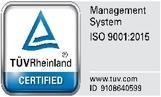 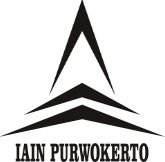 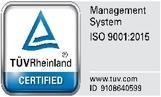 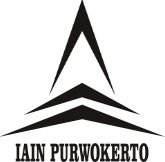 KEPUTUSAN REKTOR INSTITUT AGAMA ISLAM NEGERI (IAIN) PURWOKERTO NOMOR : 20 TAHUN 2020TENTANGPANDUAN PELAKSANAAN PROGRAM  PENGABDIAN KEPADA MASYARAKATINSTITUT AGAMA ISLAM NEGERI PURWOKERTO TAHUN 2020 REKTOR INSTITUT AGAMA ISLAM NEGERI (IAIN) PURWOKERTOMenimbang	:    a.     bahwa  kegiatan  pengabdian  adalah  salah  satu  unsuryang sangat strategis dari  Tri  Dharma  Perguruan Tinggi karena sangat menentukan mutu penyelenggaraan dharma yang lainnya, yaitu pendidikan dan pengajaran serta pengabdian kepada masyarakat;bahwa  untuk  menghasilkan  pengabdian  yang   bermu tu dan bermanfaat  serta  tertib  administrasi  pengabdian bagi dosen, laboran, pustakawan, dan tenaga fungsional lainnya melalui pendanaan BOPTN DIKTIS Institut Agama Islam Negeri Purwokerto Tahun 2020, perlu  dibuat   panduan   pengabdian   pengabdian  dimaksud;bahwa berdasarkan pertimbangan sebagaimana dimaksud  pada  huruf  a  dan  huruf   b,   perlu ditetapkan Surat Keputusan Rektor Institut  Agama Islam Negeri  Purwokerto  tentang  Panduan Pelaksanaan Program Pengabdian Institut Agama Islam Negeri Purwokerto Tahun 2020.Mengingat	:    1.     Undang-Undang   Nomor   18    Tahun   2002    tentangSistem Nasional Pengabdian, Pengembangan, dan Penerapan Ilmu Pengetahuan  dan  Teknologi (Lembaran Negara RI Tahun 2002 Nomor 84, Tam- bahan Lembaran Negara Republik Indonesia No-mor 4219);Undang-Undang Nomor 17 Tahun 2003 tentang Keuangan Negara (Lembaran Negara Republik In- donesia Tahun 2003  Nomor  47,  Tambahan  Lembaran Negara Republik Indonesia Nomor 4286);Undang-Undang Nomor  20  Tahun  2003  tentang Sistem Pendidikan Nasional (Lembaran Negara RI Tahun 2003  Nomor  78,  Tambahan  Lembaran  Nega- ra RI Nomor 4301);Undang-Undang  Nomor  14  Tahun   2005   tentang Guru dan Dosen (Lembaran Negara Republik  Indonesia Tahun 2005 Nomor 157, Lembaran Negara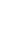 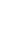 Republik Indonesia Tahun 2005 Nomor 157);Undang-Undang Nomor 12 Tahun 2012 tentang Pendidikan Tinggi (Lembaran Negara RI Tahun 2012 Nomor 158, Tambahan Lembaran Negara RI Nomor 5336);Peraturan  Pemerintah  Nomor  19  Tahun   2005 tentang Standar Nasional Pendidikan  (Lembaran Negara Republik Indonesia Tahun 2005 Nomor 41, Tambahan Lembaran Negara Republik  Indonesia Nomor  4496)  sebagaimana  telah  beberapa  kali diubah  terakhir  dengan   Peraturan   Pemerintah Nomor 13  Tahun  2015  tentang  Perubahan  Kedua Atas Peraturan Pemerintah Nomor 19 Tahun 2005 tentang Standar Nasional Pendidikan  (Lembaran Negara Republik Indonesia Tahun 2015 Nomor 45, Tambahan Lembaran Negara  Republik  Indonesia Tahun Nomor 5670);Peraturan  Pemerintah  Nomor  37  Tahun   2009 tentang Dosen (Lembaran Negara Republik Indonesia tahun 2009 Nomor 76, Tambahan Lembaran Negara Republik Indonesia Nomor 5007);Peraturan Pemerintah Nomor 4 Tahun 2014 tentang Penyelenggaraan Pendidikan Tinggi dan Pengelolaan Perguruan Tinggi (Lembaran Negara Republik Indonesia Tahun  2014  Nomor16,  Tambahan Lembaran Negara Republik Indonesia Nomor 5500);Peraturan Presiden Nomor 134 Tahun 2014 tentang Perubahan Sekolah Tinggi Agama Islam Negeri Purwokerto Menjadi Institut Agama Islam Negeri Purwokerto (Lembaran Negara RI Tahun 2014 Nomor 280);Peraturan Menteri Keuangan Nomor 113 Tahun 2012 tentang Perjalanan Dinas Dalam Negeri Bagi Pejabat Negara, Pegawai Negeri, Dan Pegawai Tidak Tetap;Peraturan Menteri Agama Nomor 55 Tahun 2014 tentang Pengabdian  dan  Pengabdian  Kepada Masyarakat  pada  Perguruan  Tinggi  Keagamaan (Berita Negara  Republik  Indonesia  Tahun  2014 Nomor 1958) sebagaimana telah diubah dengan Peraturan  Menteri  Agama  Nomor  Tahun  2020 tentang Perubahan atas Peraturan Menteri Agama Nomor 55 Tahun 2014 tentang Pengabdian Kepada  Masyarakat  pada  Perguruan Tinggi Keagamaan (Berita Negara Republik Indonesia tahun 2020 Nomor 78);Peraturan Menteri Agama Nomor 3 Tahun  2015 tentang Organisasi dan Tata  Kerja  Institut  Agama Islam Negeri Purwokerto;Peraturan Menteri Riset, Teknologi, Dan Pendidikan Tinggi Republik Indonesia Nomor 44 Tahun 2015 tentang Standar Nasional Pendidikan Tinggi (Berita Negara Republik Indonesia Tahun 2015 Nomor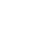 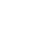 1952);Peraturan	Menteri	Keuangan	Nomor 168/PMK.05/2015 tentang Mekanisme Pelaksanaan Anggaran Bantuan Pemerintah Pada Kementerian Negara/Lembaga sebagaimana telah diubah dengan Peraturan	Menteri	Keuangan	Nomor 173/PMK.05/2016  tentang   Perubahan   Atas Peraturan	Menteri	Keuangan	Nomor 168/PMK.05/2015 tentang Mekanisme Pelaksanaan Anggaran Bantuan Pemerintah Pada Kementerian Negara/Lembaga;Peraturan Menteri Agama Nomor 61 Tahun 2016 Tentang Statuta Institut Agama Islam Negeri Purwokerto;Peraturan Menteri Riset, Teknologi, Dan Pendidikan Tinggi Republik Indonesia Nomor 69 Tahun 2016 tentang Pedoman Pembentukan Komite Penilaian Dan/Atau Reviewer Dan Tatacara  Pelaksanaan Penilaian Pengabdian Dengan Menggunakan Standar Biaya Keluaran;Peraturan        Menteri       Riset,       Teknologi,	dan Pendidikan Tinggi Nomor 20 Tahun 2016 Tentang Pengabdian;Peraturan Menteri Keuangan Republik  Indonesia Nomor 78/PMK.02/2019 tentang Standar Biaya Masukan Tahun Anggaran 2017;Peraturan Menteri Keuangan Republik  Indonesia Nomor 127/PMK.02/2019 tentang Standar Biaya Keluaran Tahun Anggaran 2017;Peraturan Direktur Jenderal Perbendaharaan Nomor Per-22/PB/2013 tentang Ketentuan Lebih Lanjut Pelaksanaan Perjalanan Dinas Dalam Negeri Bagi Pejabat Negara, Pegawai Negeri, Dan Pegawai Tidak Tetap; danKeputusan direktur jenderal pendidikan islam Nomor 3130 tahun 2019 Tentang Petunjuk Teknis Program Bantuan      Pengabdian,     Publikasi	Ilmiah,	dan Pengabdian kepada  Masyarakat  Tahun  Anggaran 2017;Memperhatikan : Surat Ketua Lembaga Pengabdian kepada Masyarakat Institut Agama  Islam  Negeri  Purwokerto Nomor:  051/In.17/K.LPPM/TL.03/3/2020,  tanggal  20 Maret 2020, perihal: Permohonan Surat Keputusan Rektor Institut Agama Islam Negeri Purwokerto tentang Panduan Pelaksanaan Program Pengabdian  Institut  Agama  Islam Negeri Purwokerto Tahun 2020.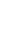 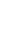 MEMUTUSKANMenetapkan	: KEPUTUSAN REKTOR INSTITUT AGAMA ISLAM NEGERI PURWOKERTO TENTANG PANDUAN PELAKSANAAN PROGRAM PENGABDIAN KEPADA MASYARAKAT INSTITUT AGAMA ISLAM NEGERI  PURWOKERTO TAHUN 2020KESATU	: Menetapkan Panduan  Pelaksanaan  Program  Pengabdian Institut Agama Islam Negeri Purwokerto Tahun 2020 sebagaimana tercantum dalam lampiran  yang  menjadi bagian yang tidak terpisahkan dari Keputusan ini.KEDUA	: Panduan sebagaimana dimaksud dalam diktum KESATU merupakan  acuan   Pelaksanaan   Program   Pengabdian Institut Agama Islam Negeri Purwokerto Tahun 2017.KETIGA	:   Keputusan   ini   berlaku   sejak   ditetapkan,   dengan ketentuan  apabila  terdapat  kekeliruan  dalam   keputusan ini akan diperbaiki dikemudian hari.Ditetapkan di	: Purwokerto Pada Tanggal	: 18 Maret 2020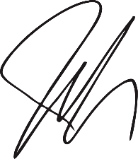 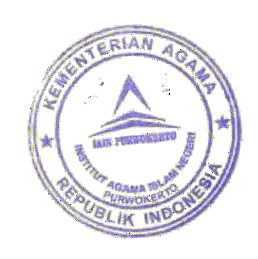 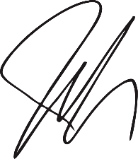 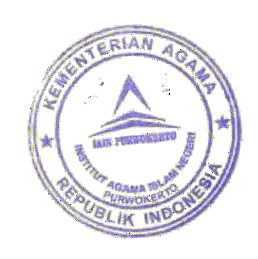 Rektor,Moh. RoqibSalinan  Surat  Keputusan  ini disampaikan  kepada  Yth.:Menteri Agama R. I.;Ketua Badan  Pemeriksaan  Keuangan  di  Jakarta;Sekretaris  Jenderal  Kementerian  Agama  di  Jakarta;Inspektur  Jenderal  Kementerian  Agama  di  Jakarta;Direktur Jenderal Pendidikan Islam Kementerian  Agama  di Jakarta;Kepala Kantor Pelayanan Perbendaharaan Negara Purwokerto;Para Dekan Fakultas di lingkungan IAIN Purwokerto;Direktur Program Pasca Sarjana dan Kepala Biro AUAK IAIN Purwokerto;Yang	bersangkutan	untuk	diketahui	dan	dilaksanakan	sebagaimana mestinya.